State of CaliforniaDepartment of Industrial RelationsDIVISION OF WORKERS’ COMPENSATION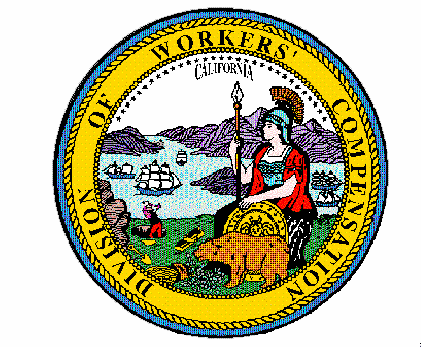 Order of the Administrative Director of theDivision of Workers’ CompensationOMFS Update for Hospital Outpatient Departments andAmbulatory Surgical Center ServicesEffective April 1, 2022Pursuant to Labor Code section 5307.1(g)(1),(2), the Administrative Director of the Division of Workers’ Compensation orders that the Hospital Outpatient Departments and Ambulatory Surgical Centers Fee schedule portion of the Official Medical Fee Schedule contained in title 8, California Code of Regulations, section 9789.39, is adjusted to conform to changes in the Medicare system, effective for services rendered on or after April 1, 2022. The update includes changes identified in Center for Medicare and Medicaid Services (CMS) Change Request (CR) number 12679, Transmittal number 11303 (March 24, 2022); CR number 12666, Transmittal number 11305 (March 24, 2022); and CR number 12648, Transmittal number 11304 (March 24, 2022).  This Order adopts changes to the OMFS for the Hospital Outpatient Departments and Ambulatory Surgical Centers services to conform to the following Medicare changes:The April 2022 Medicare Hospital Outpatient Prospective Payment System (OPPS) release. The CMS’ Medicare Addendum A as indicated below is adopted and incorporated by reference, and conforming changes are adopted to title 8, California Code of Regulations, section 9789.39:For services rendered on or after April 1, 2022:[Addendum A April 2022]April_2022_Web_Addendum_A.03242022.xlsxThe April 2022 Medicare Hospital Outpatient Prospective Payment System (OPPS) release. The CMS’ Medicare Addendum B as indicated below is adopted and incorporated by reference, and conforming changes are adopted to title 8, California Code of Regulations, section 9789.39:For services rendered on or after April 1, 2022:[Addendum B April 2022 - Correction]April_2022_Web_Addendum_B.03292022.xlsxThe April 2022 Ambulatory Surgical Center Payment System release. Certain columns of the CMS’ Medicare April 2022 ASC Approved HCPCS Code and Payment Rates as indicated below are adopted and incorporated by reference, and conforming changes are adopted to title 8, California Code of Regulations, section 9789.39:For services rendered on or after April 1, 2022:[April 2022 ASC Approved HCPCS Code and Payment Rates-Updated 03/28/22(April_2022_ASC_Addenda_revised.03.28.22.xlsx)Column A entitled “HCPCS Code” of  “Apr 2022 ASC AA”Column A entitled “HCPCS Code” of  “Apr 2022 ASC EE”The April 2022 Integrated Outpatient Code Editor (I/OCE) release. Certain sections of the CMS’ IOCE Quarterly Data Files V231.R0 April 2022 [ZIP, 26.9MB] as indicated below are adopted and incorporated by reference, and conforming changes are adopted to title 8, California Code of Regulations, section 9789.39:For services rendered on or after April 1, 2022:IOCE Quarterly Data Files V231.R0 April 2022 [ZIP, 26.9MB], IntegOCEspecs_V23.1_Apr22.pdf, sections 5.4.1, 5.4.3, 5.4.5, 5.5, 5.6.1, 5.6.1.1, 5.6.2, 5.6.3, 5.6.4, 5.6.4.1, and 5.6.4.2This Order and the updated regulations shall be published on the website of the Division of Workers’ Compensation on the Hospital Outpatient Departments and Ambulatory Surgical Centers Fee schedule webpage.IT IS SO ORDERED.Dated:  April 5, 2022	/S/ GEORGE P. PARISOTTO_______GEORGE P. PARISOTTOAdministrative Director of the Division of Workers’ Compensation